Příměstský tábor Dolany 2017První den 	proběhlo dopoledne vzájemné seznamování a hry, polední klid  a tvorba z papíru , odpoledne seznámení s hasičským nářadím a ochlazení vodou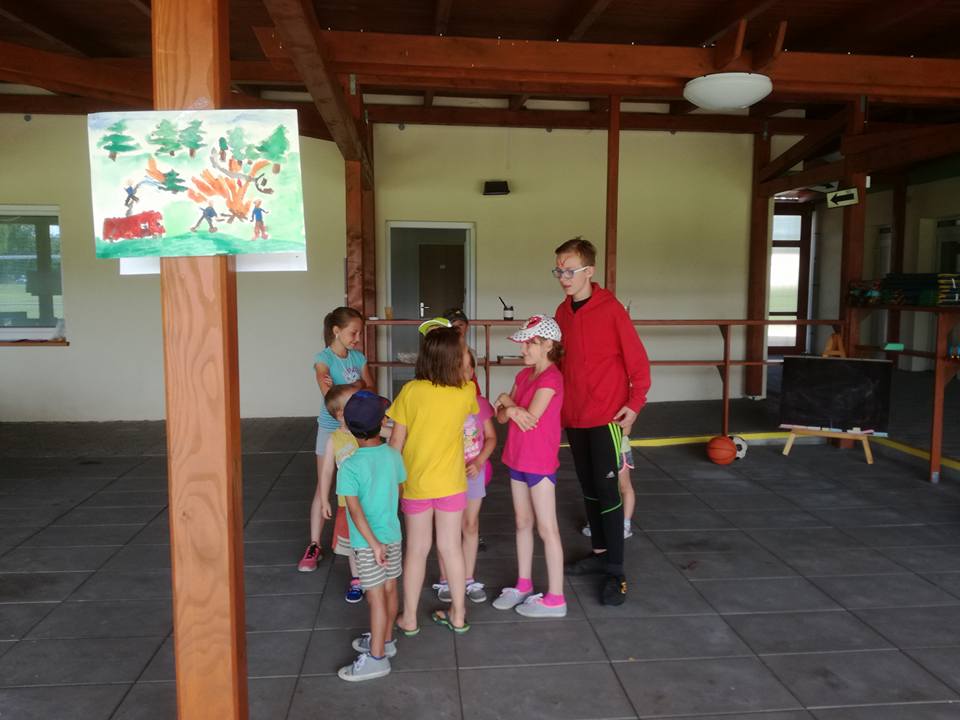 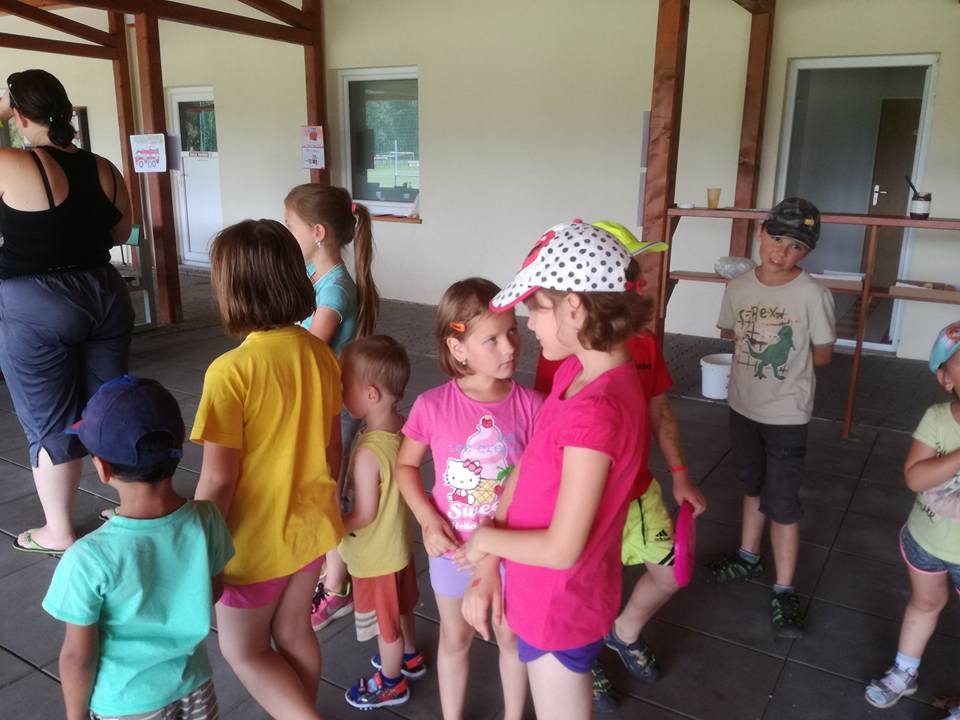 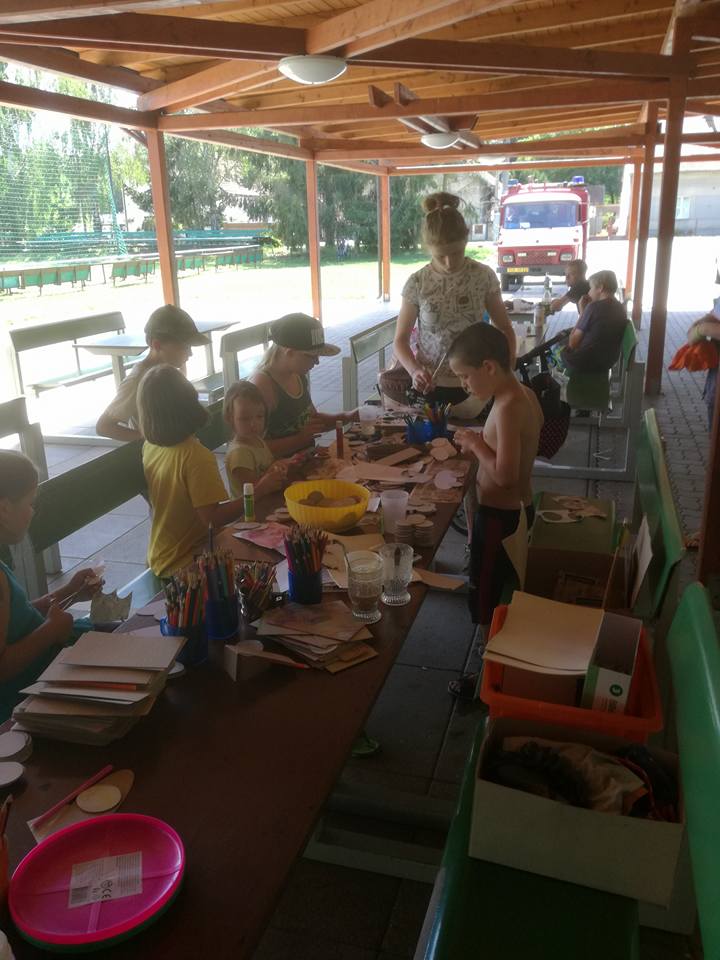 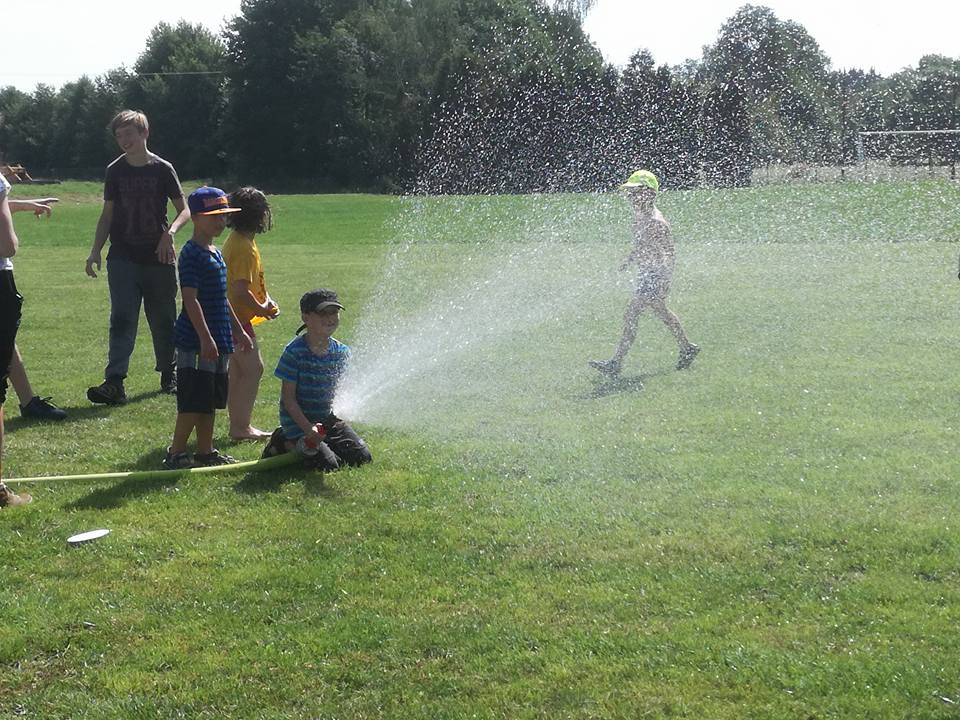 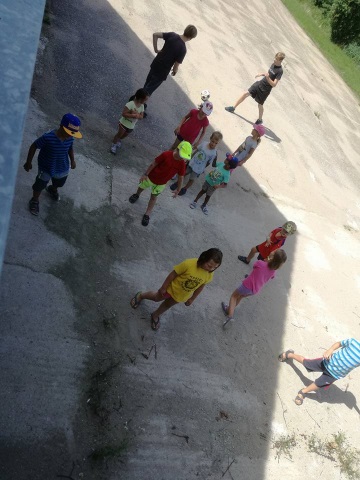 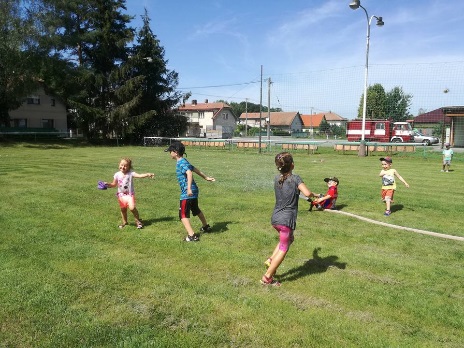 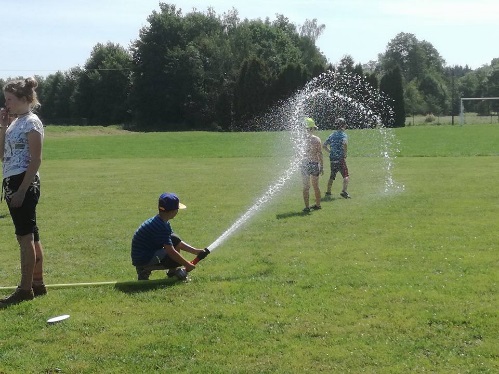 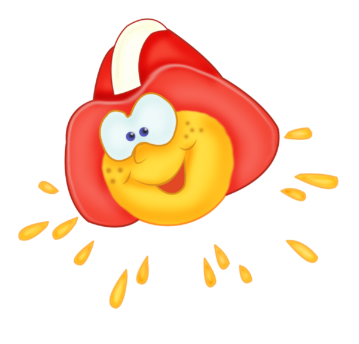 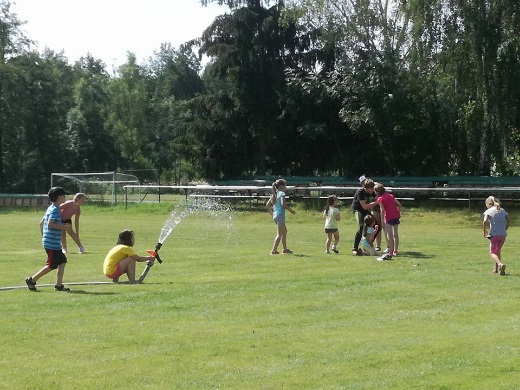 Druhý den	dopoledne hry, polední klid a malování, prezentace hasičského zásahového vozidla z Čeperky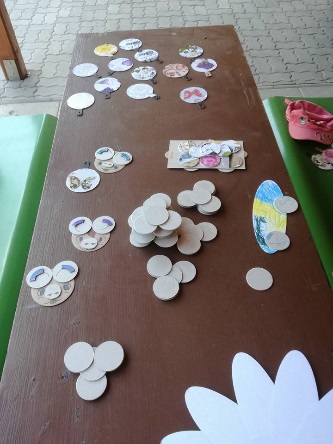 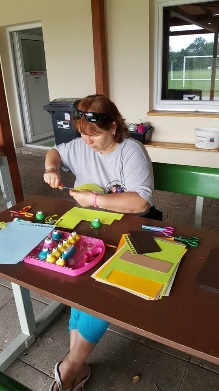 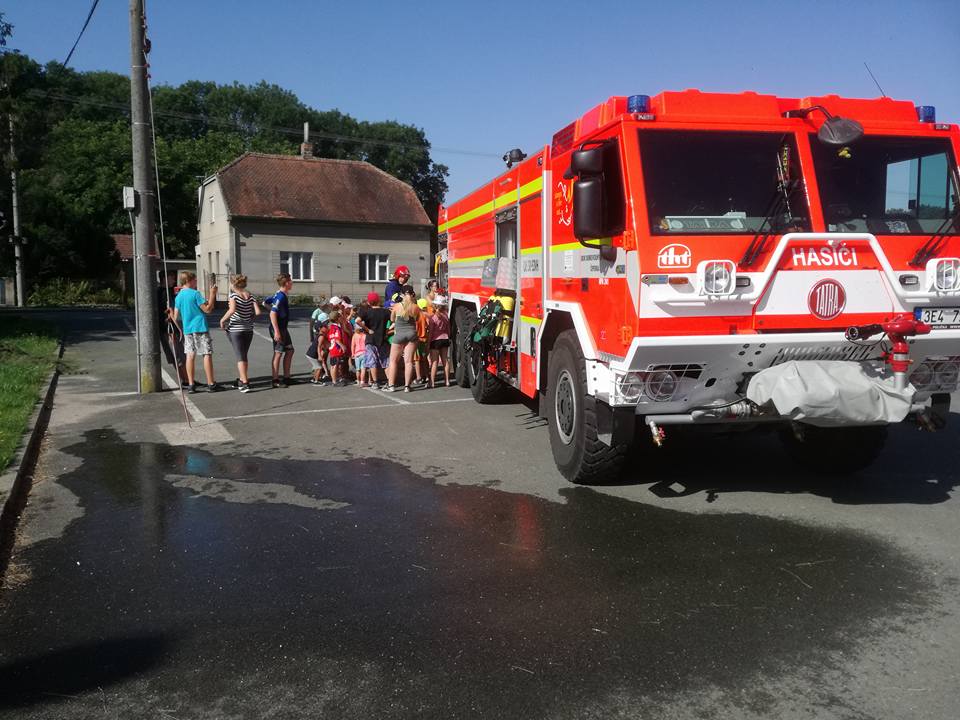 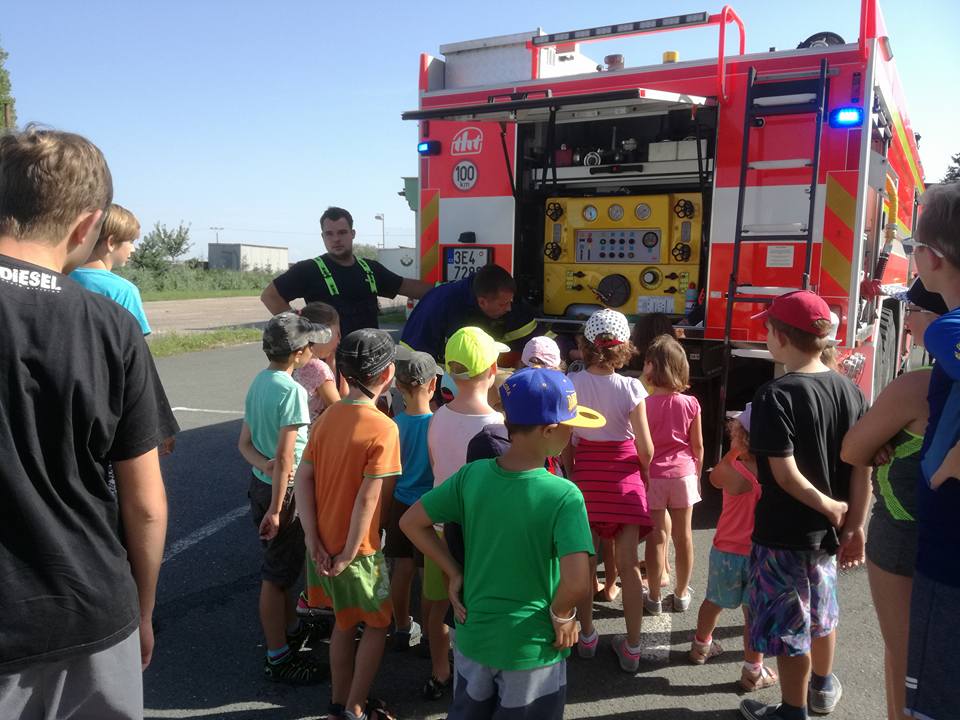 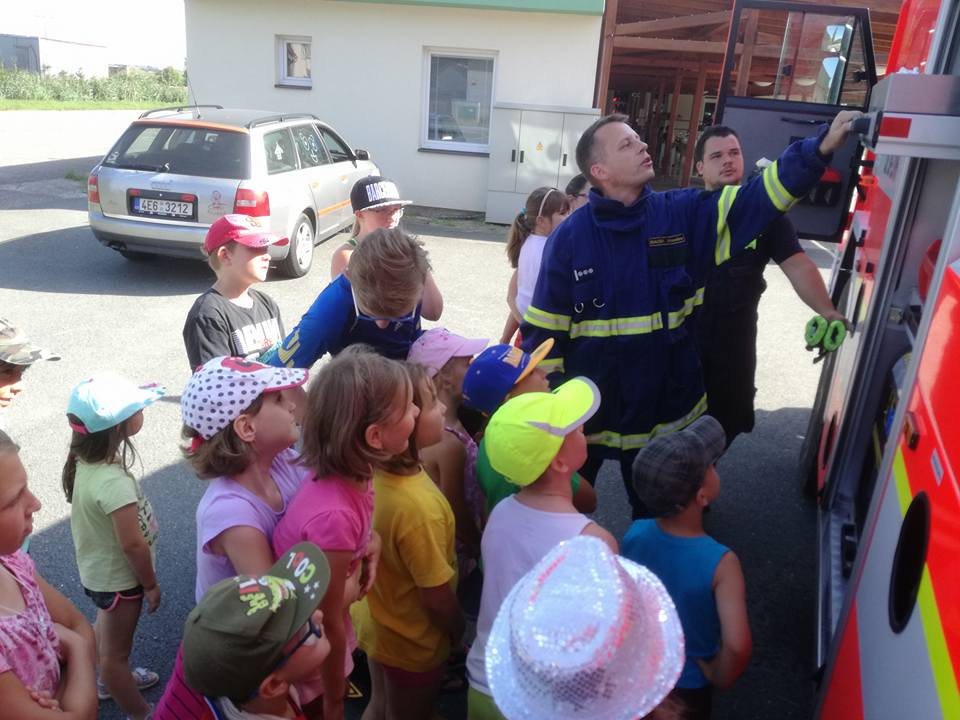 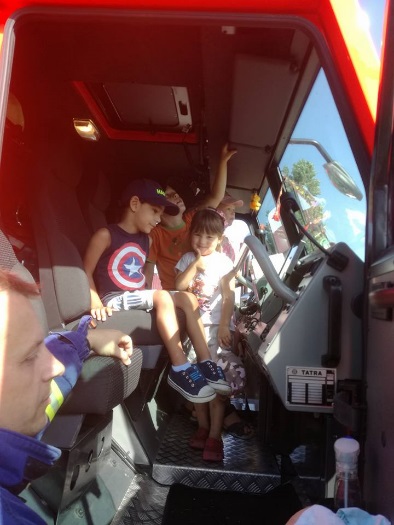 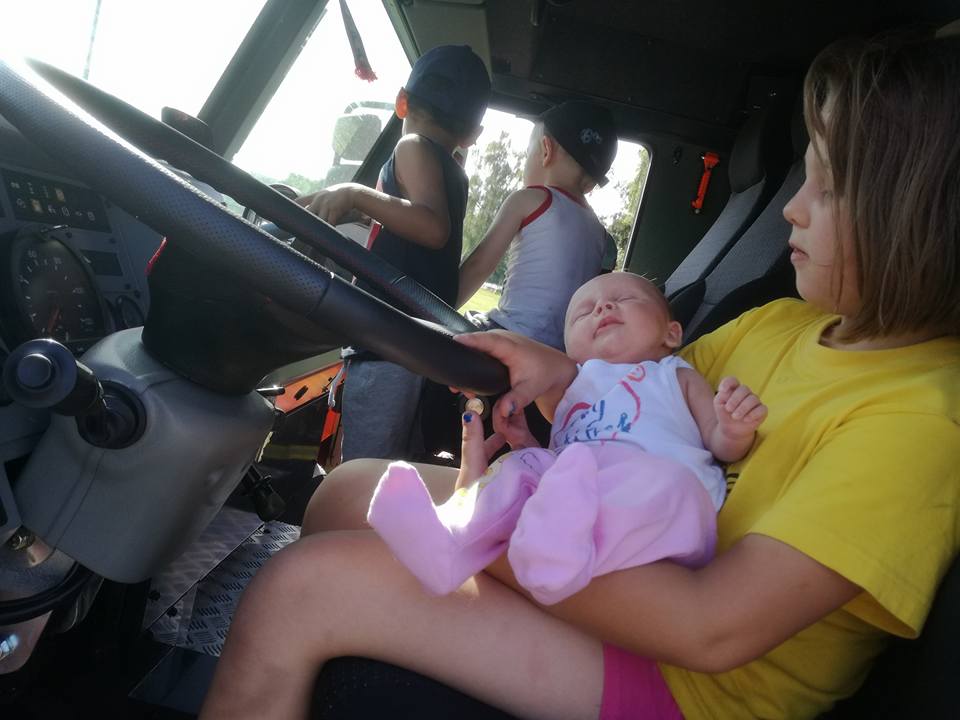 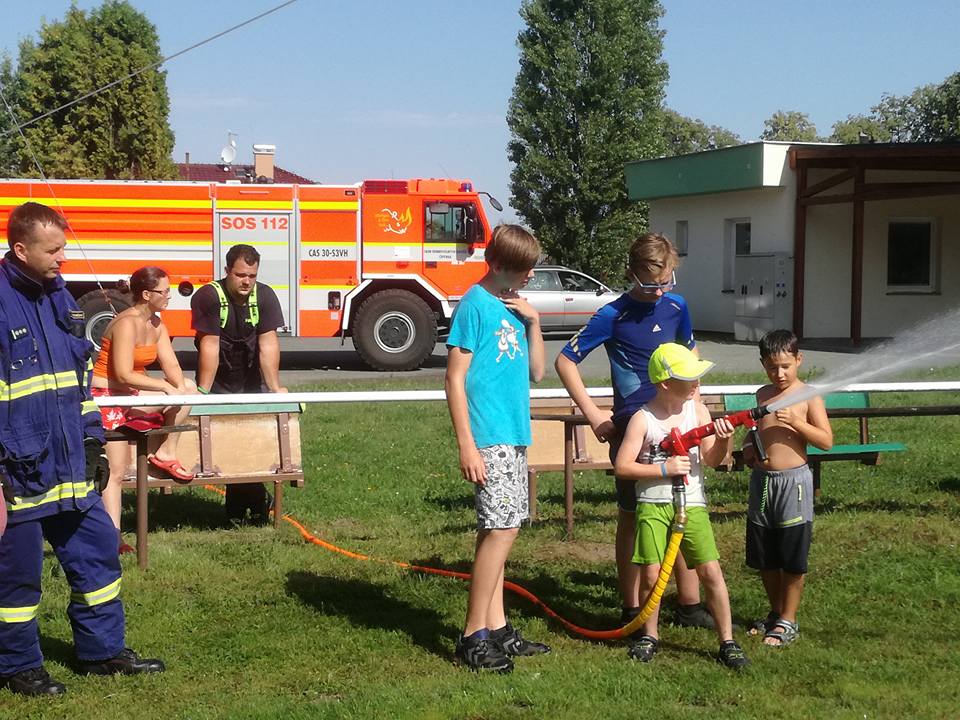 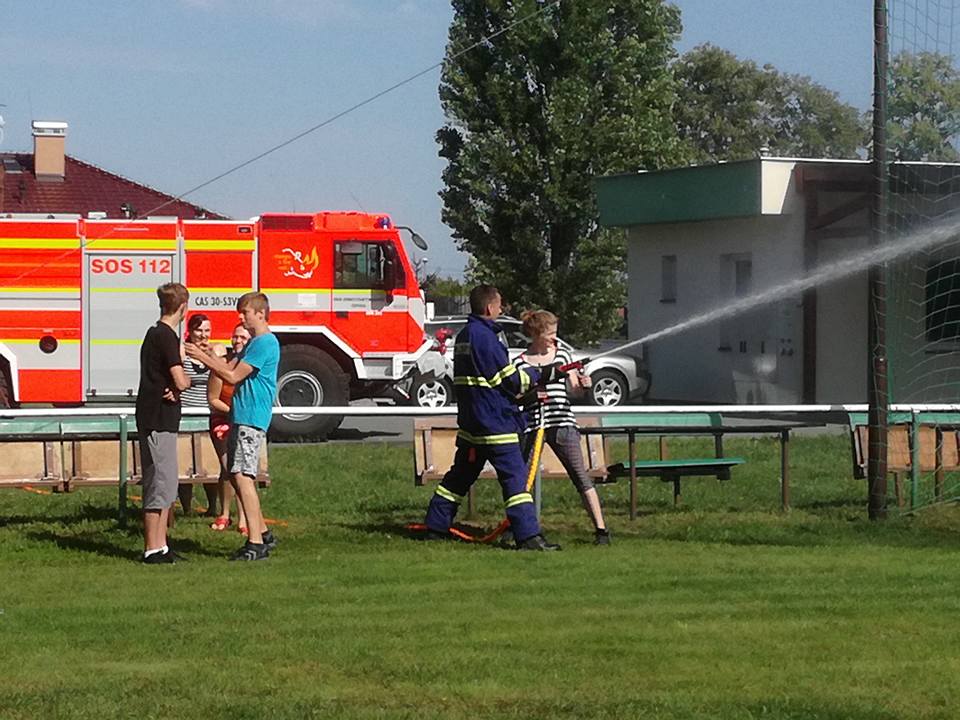 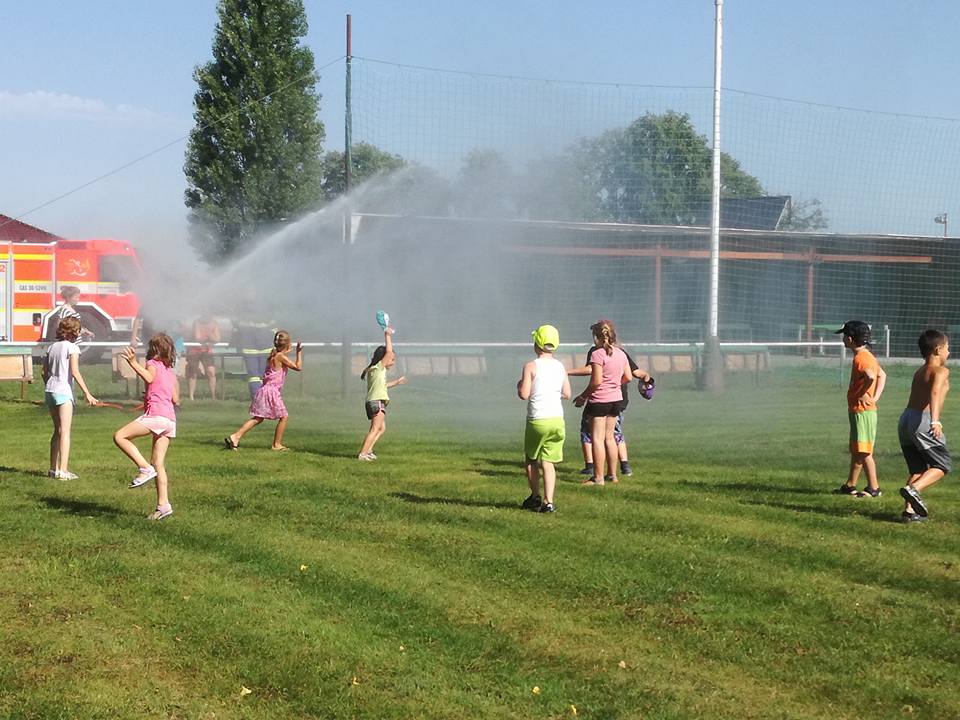 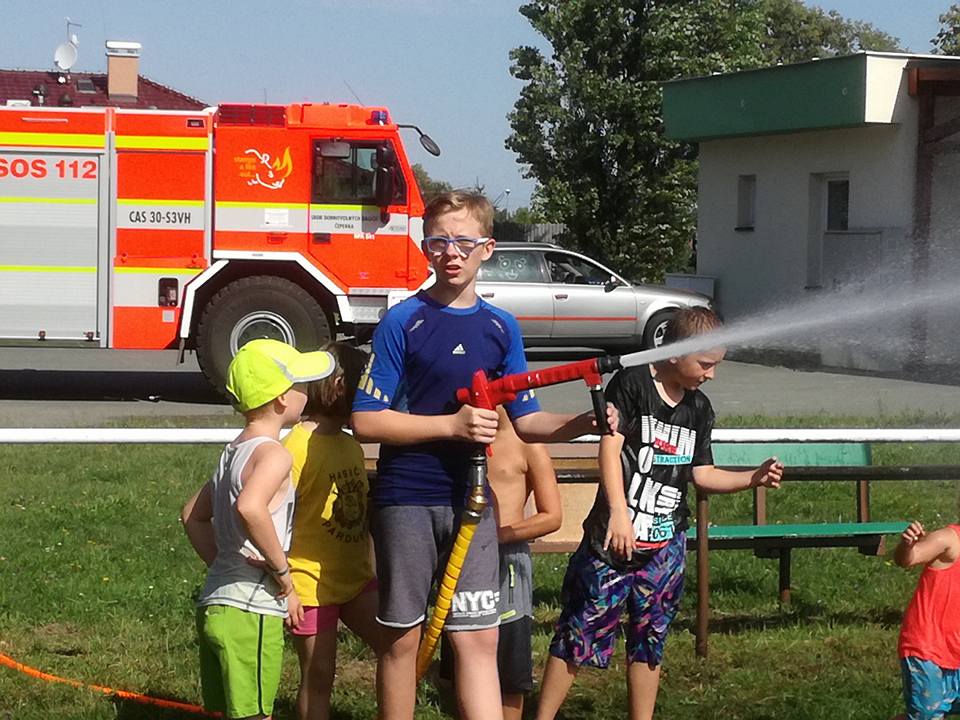 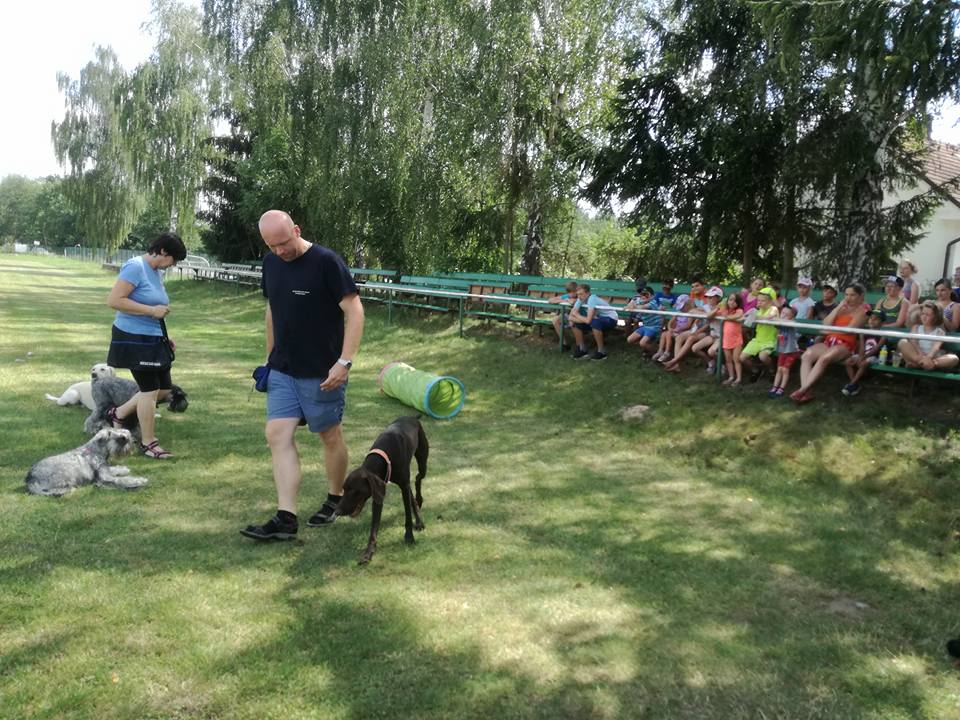 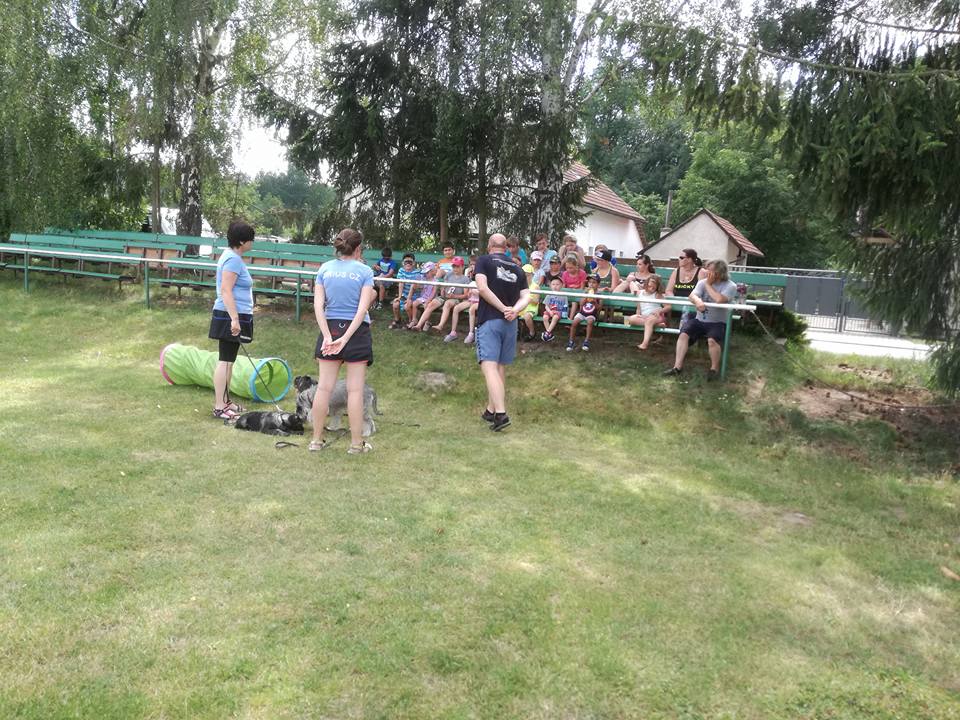 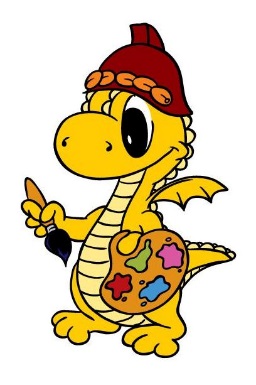 Třetí  den	dopoledne hry, po obědě mladší navštívili statek, starší uskutečnili bojovku v přírodě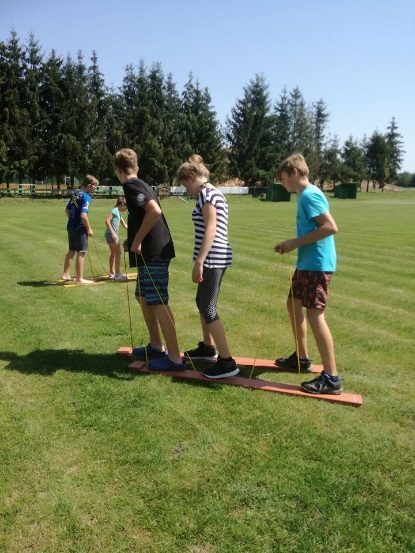 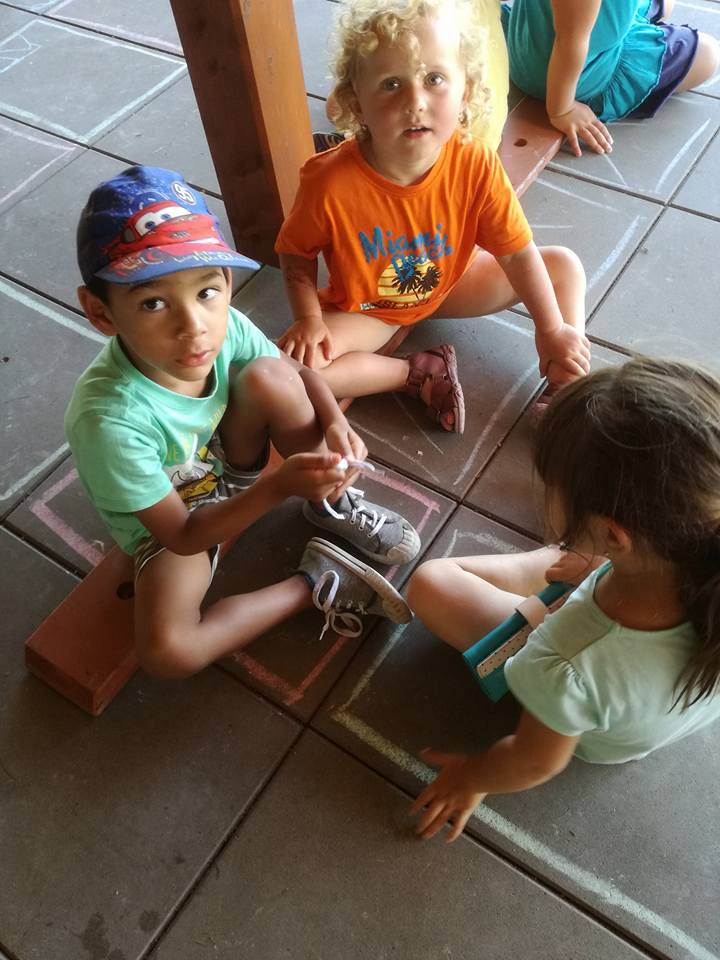 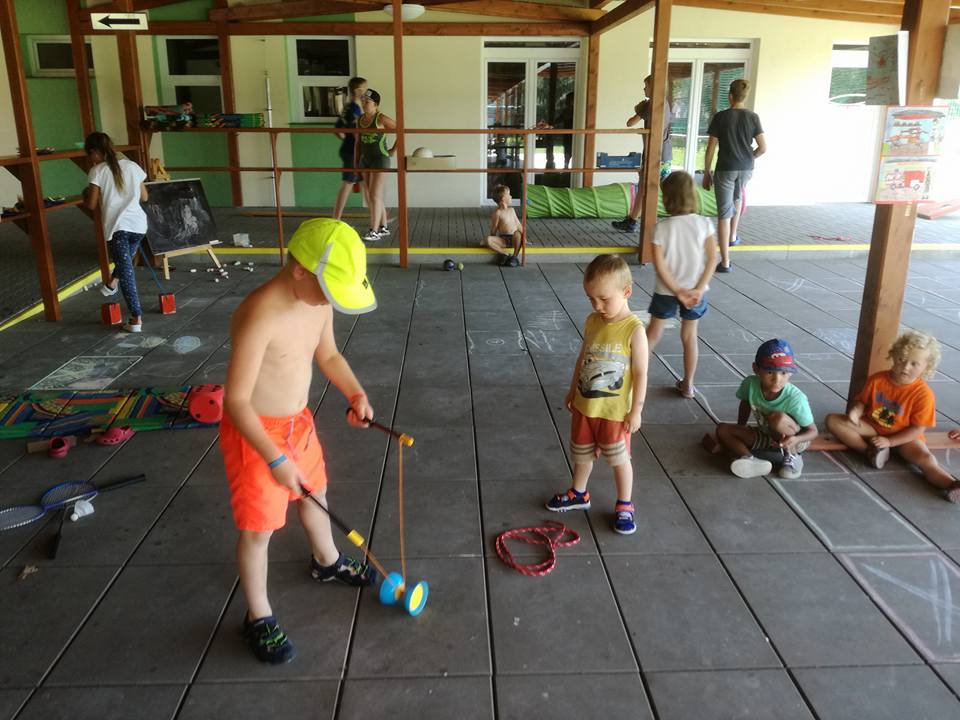 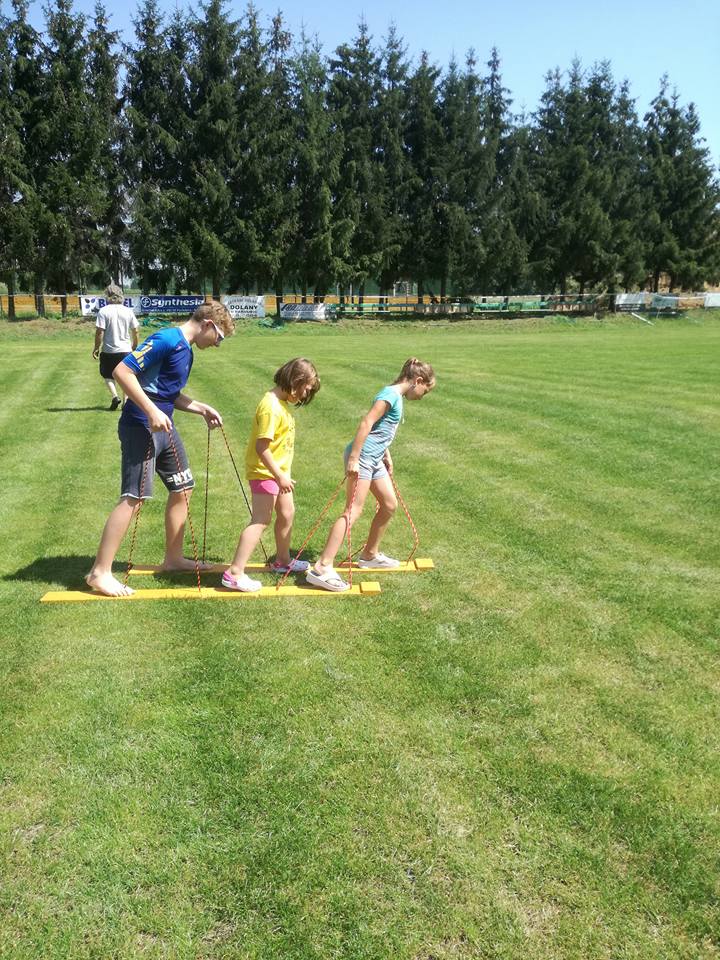 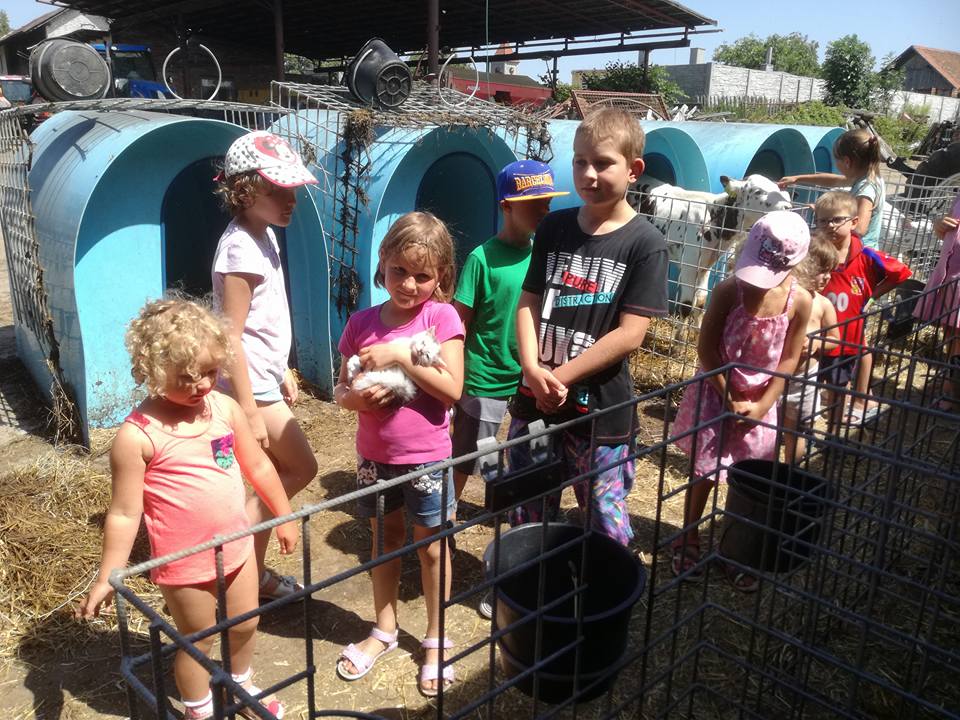 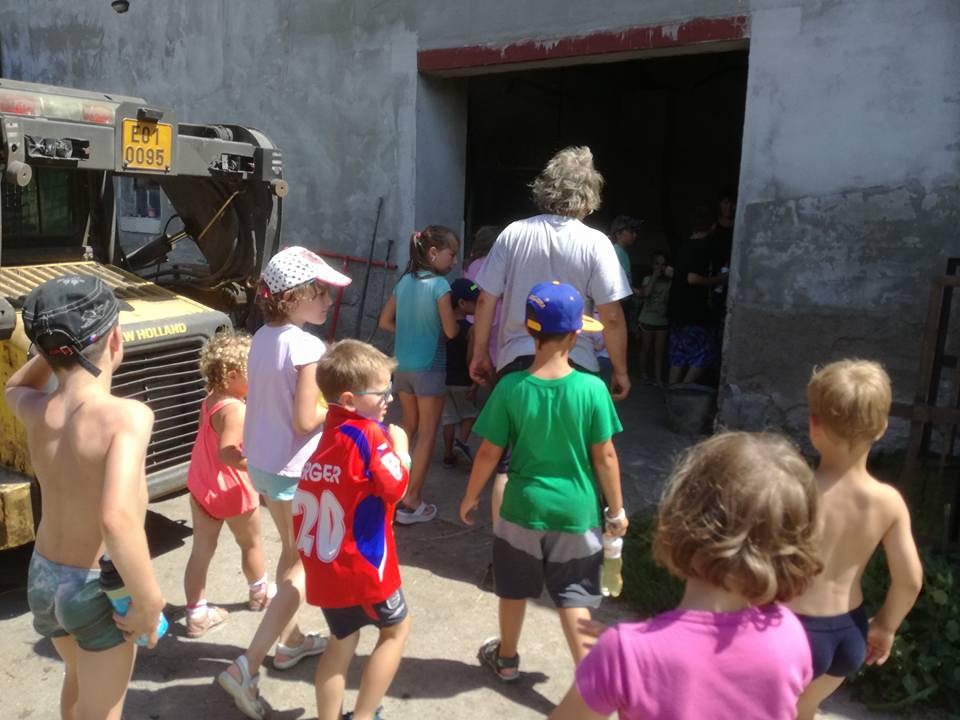 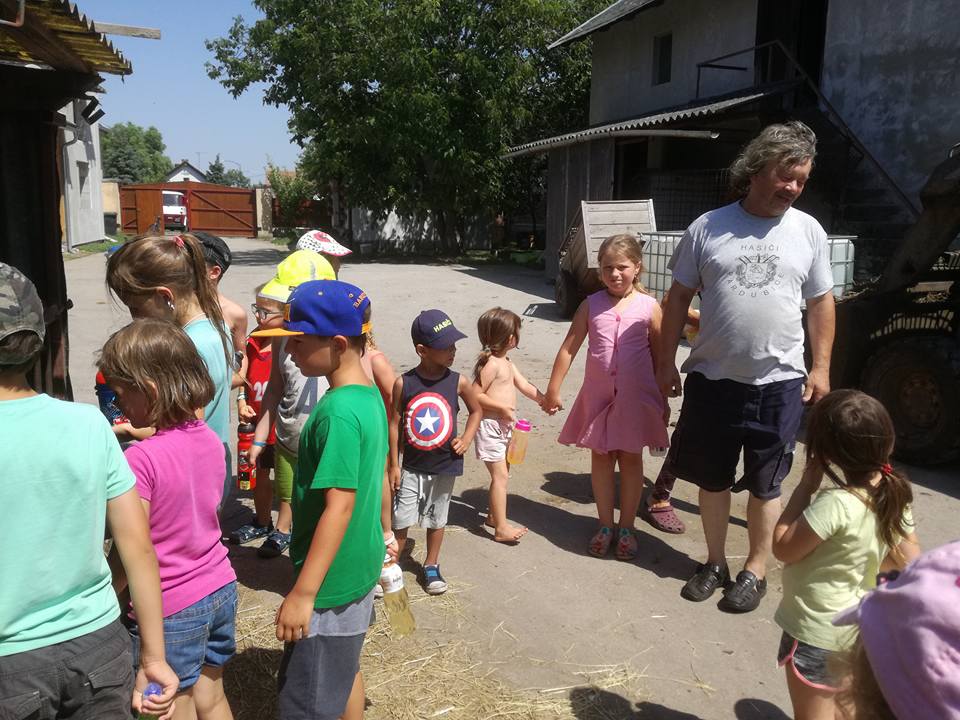 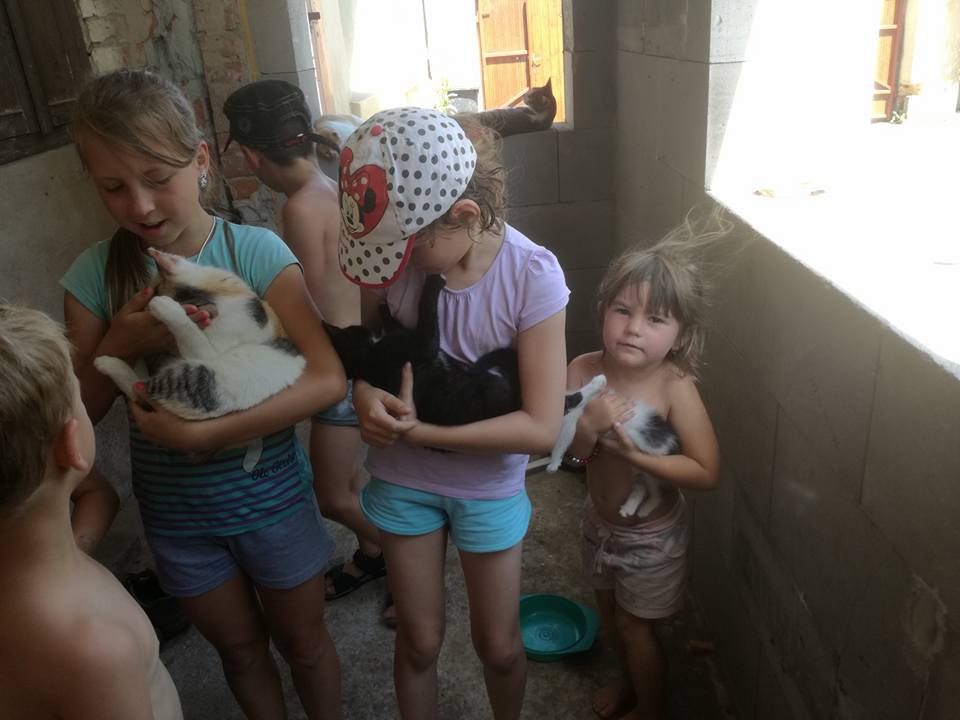 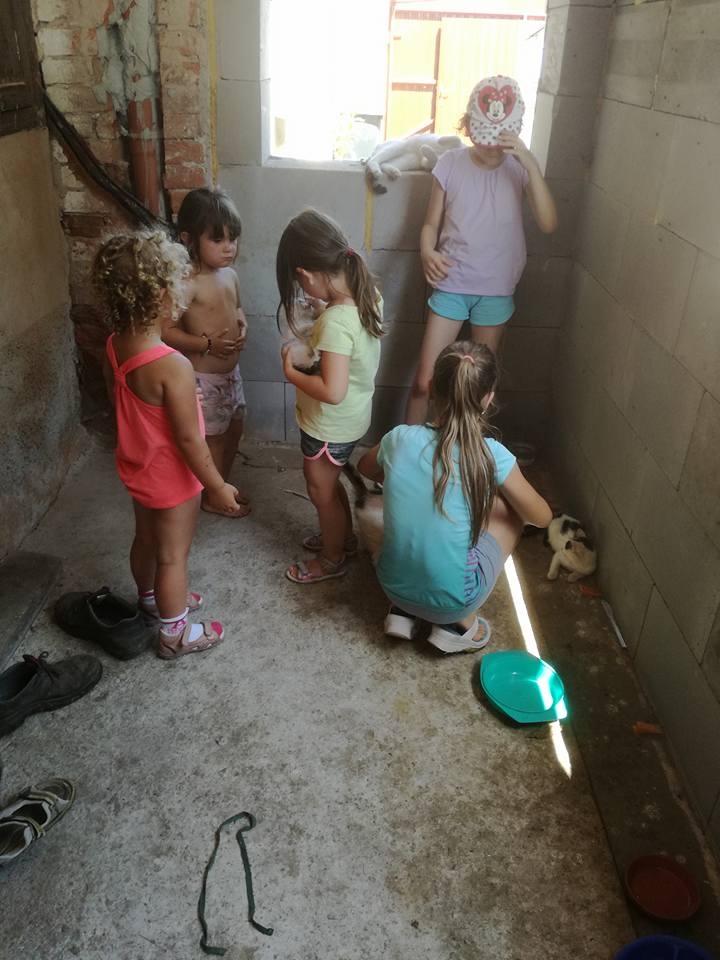 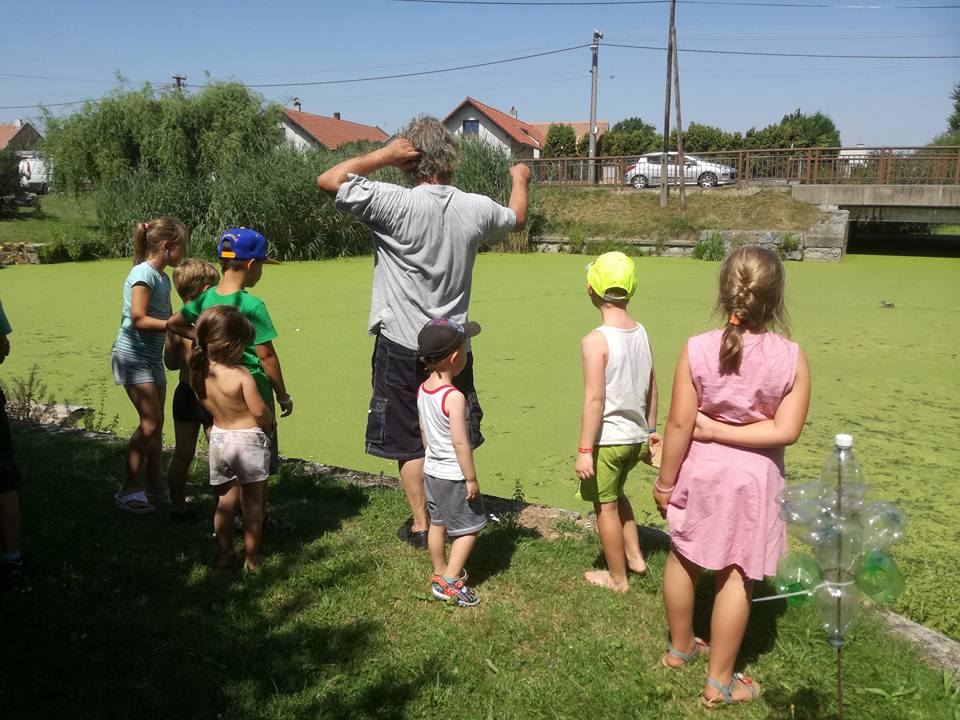 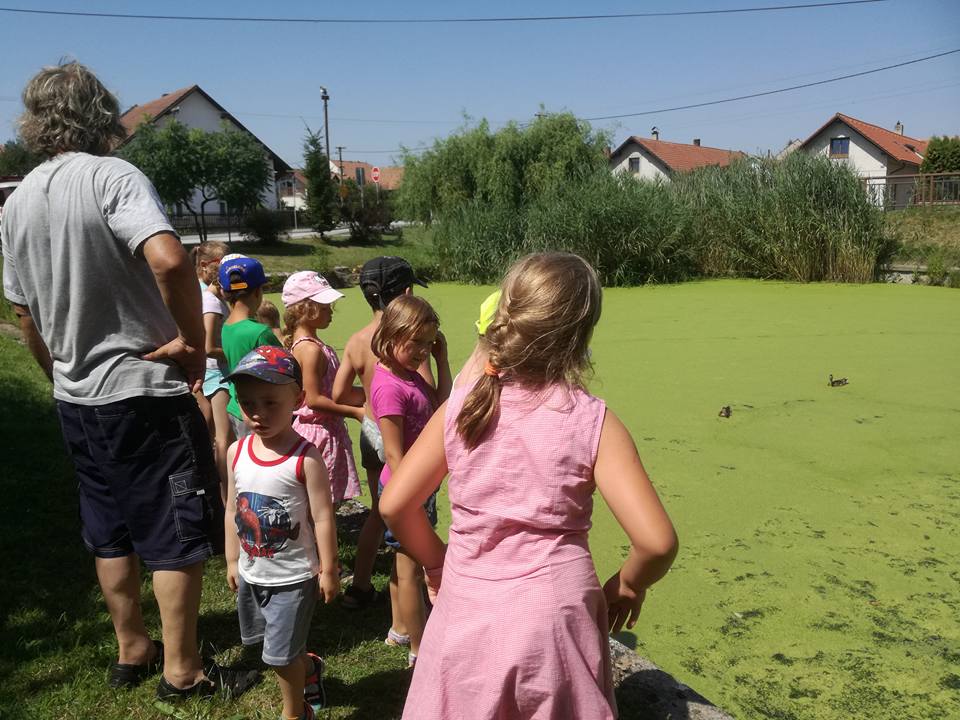 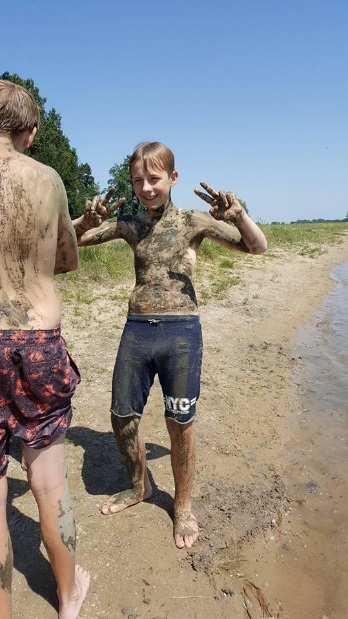 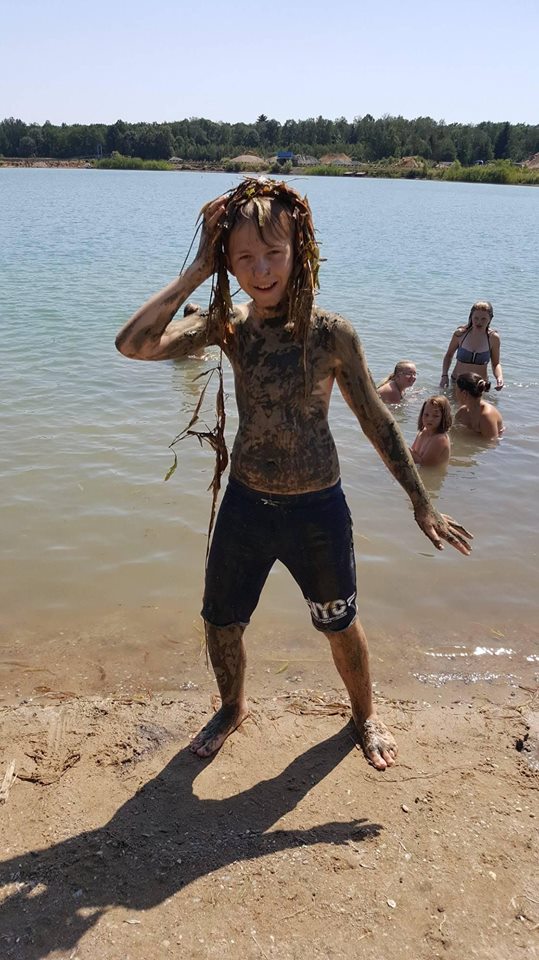 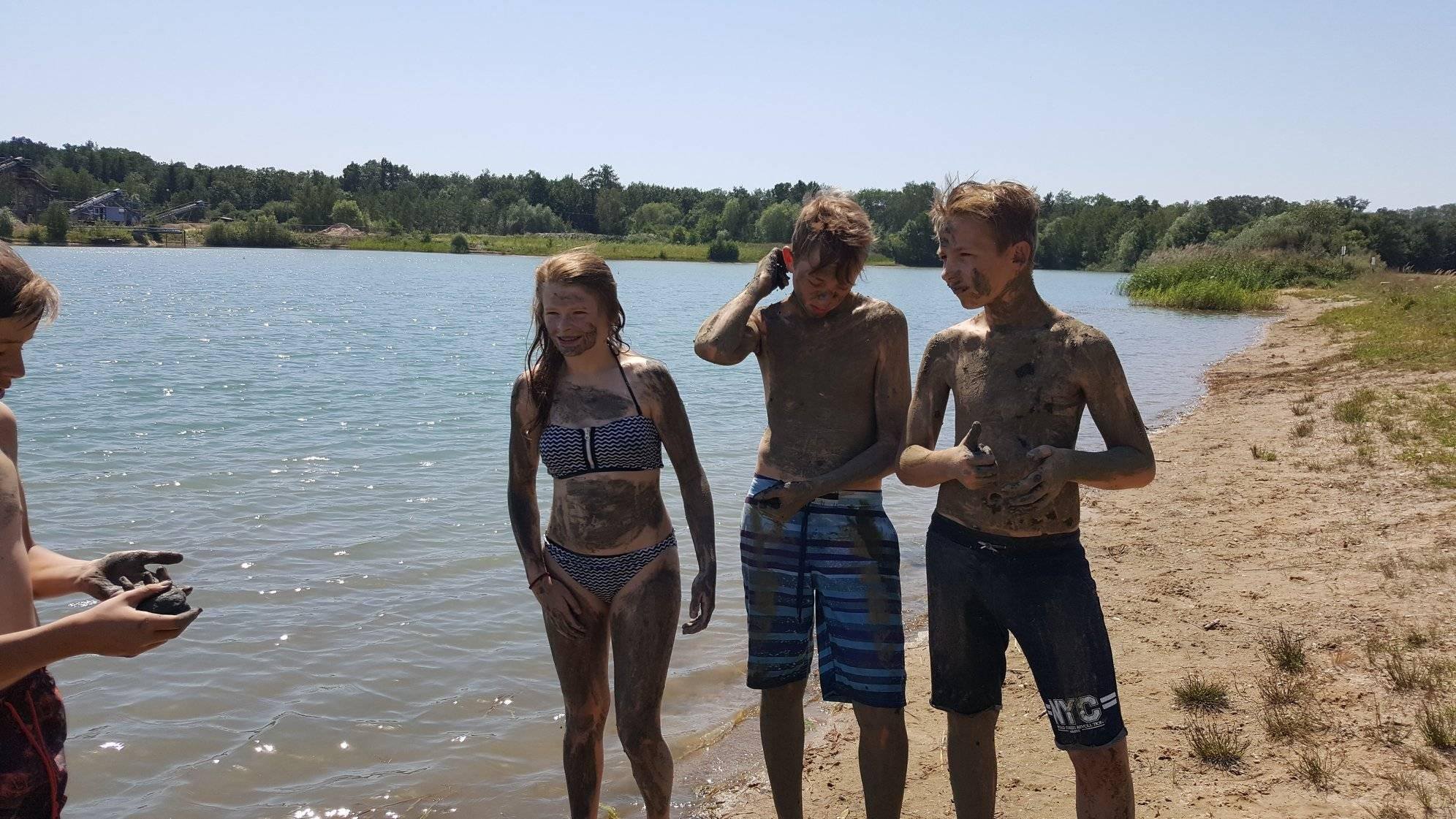 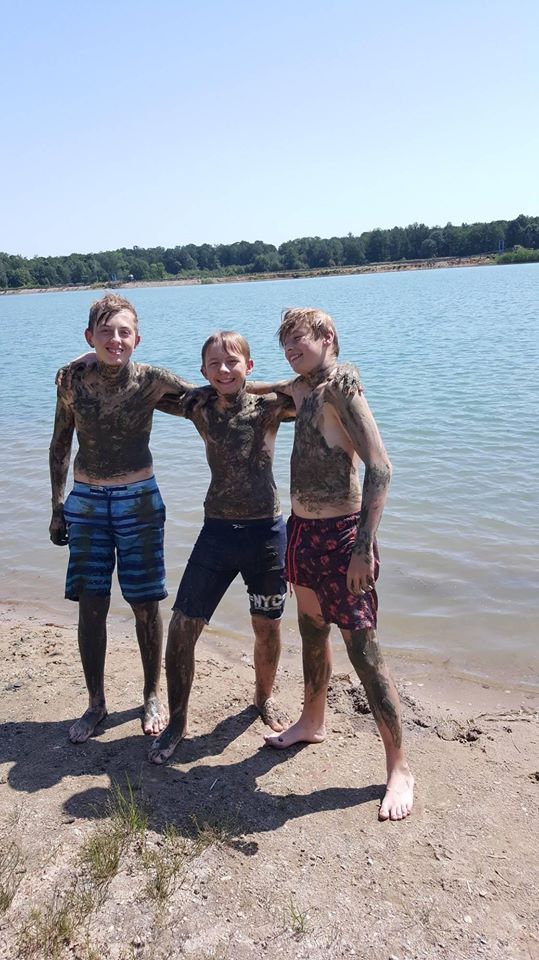 Čtvrtý den  	dopoledne stopovaná v lese, po obědě mladší živé malování, starší  práce  s požárním strojem a  útoky, přijel  i pan Havránek a byla vyjížďka po okolí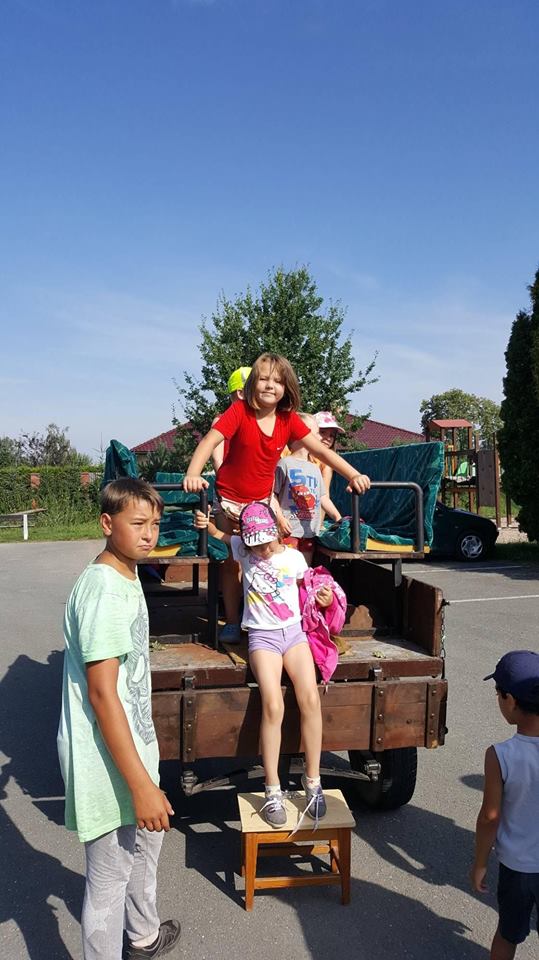 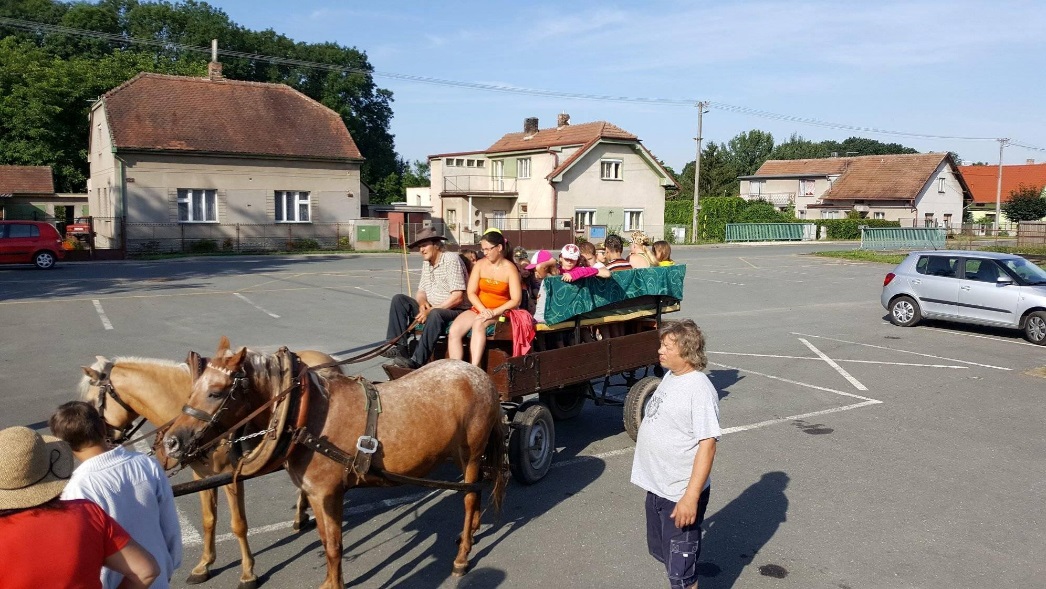 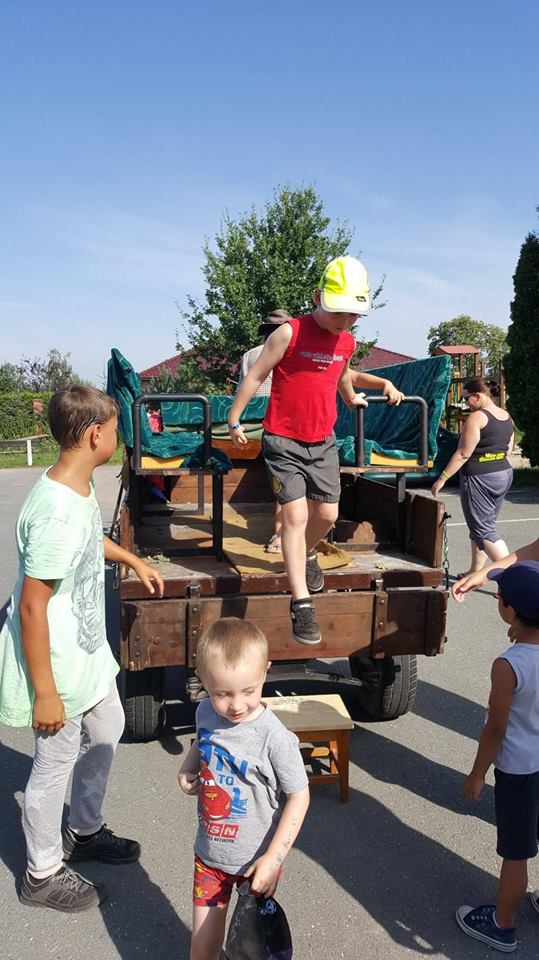 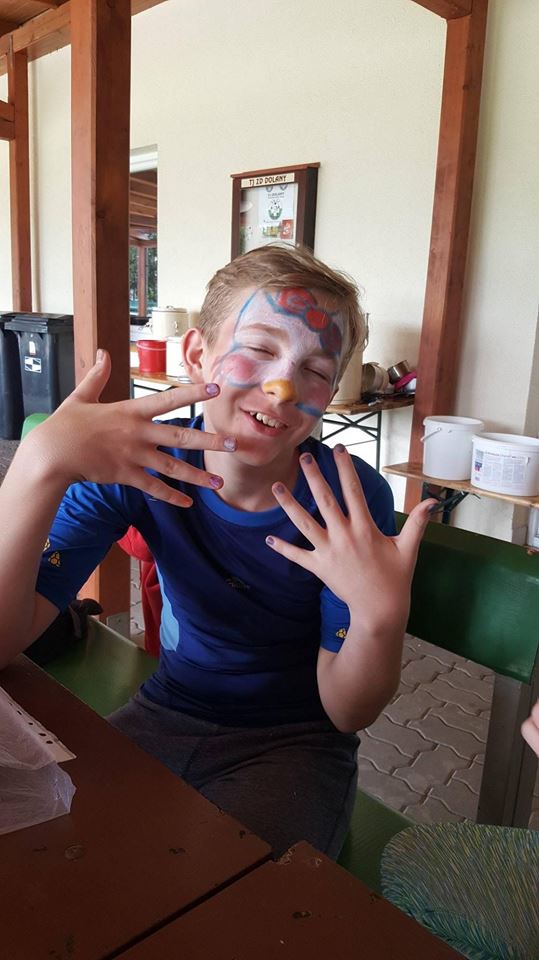 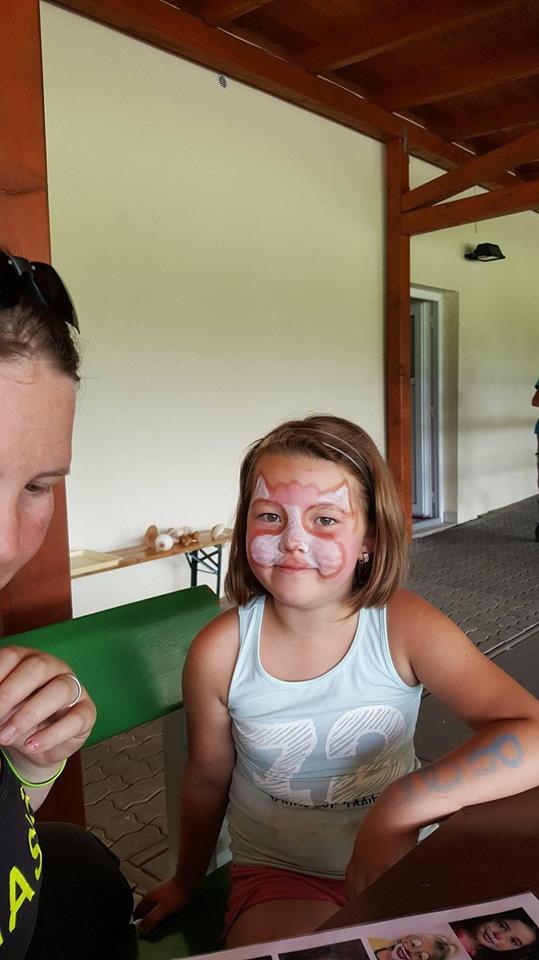 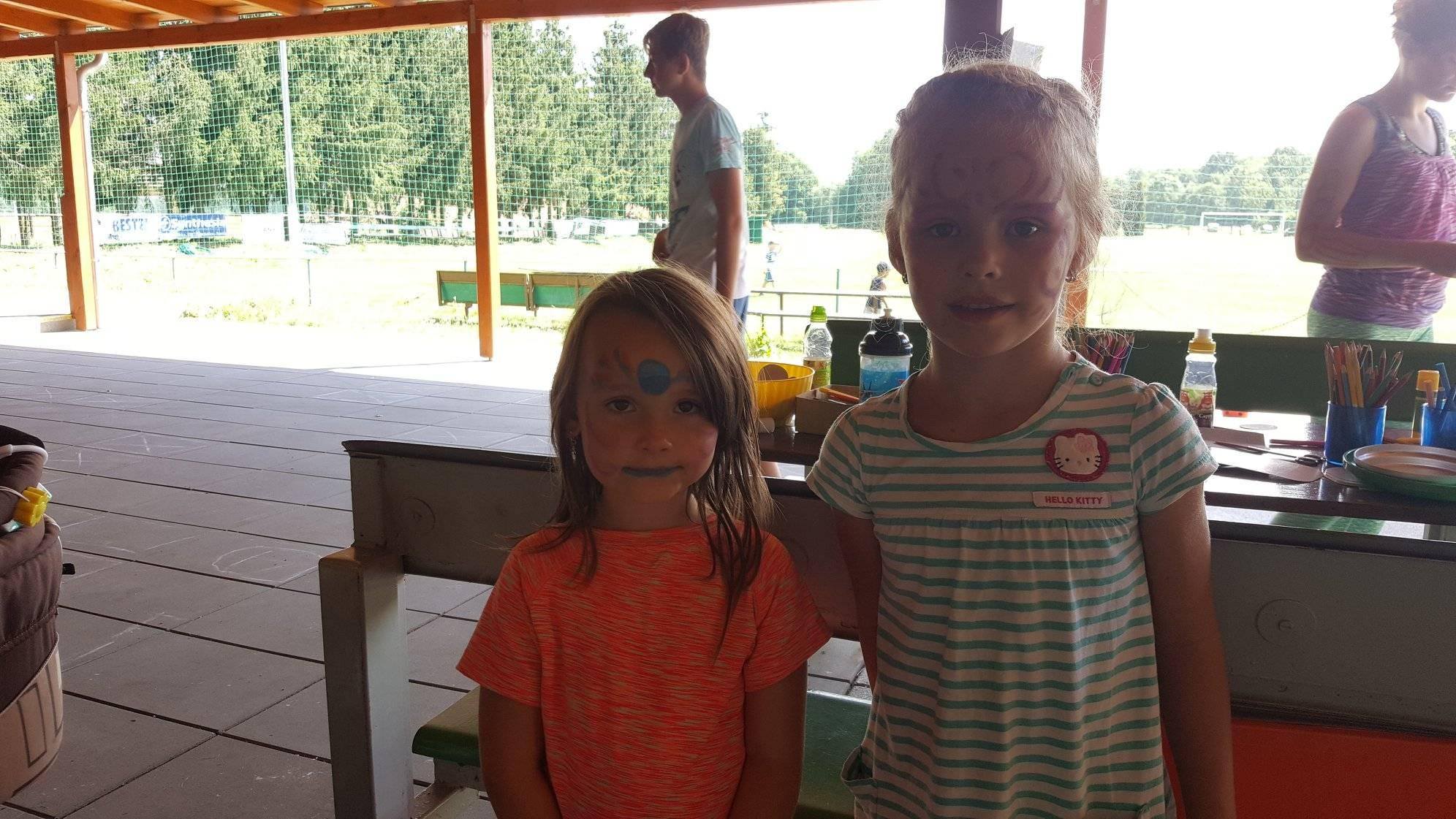 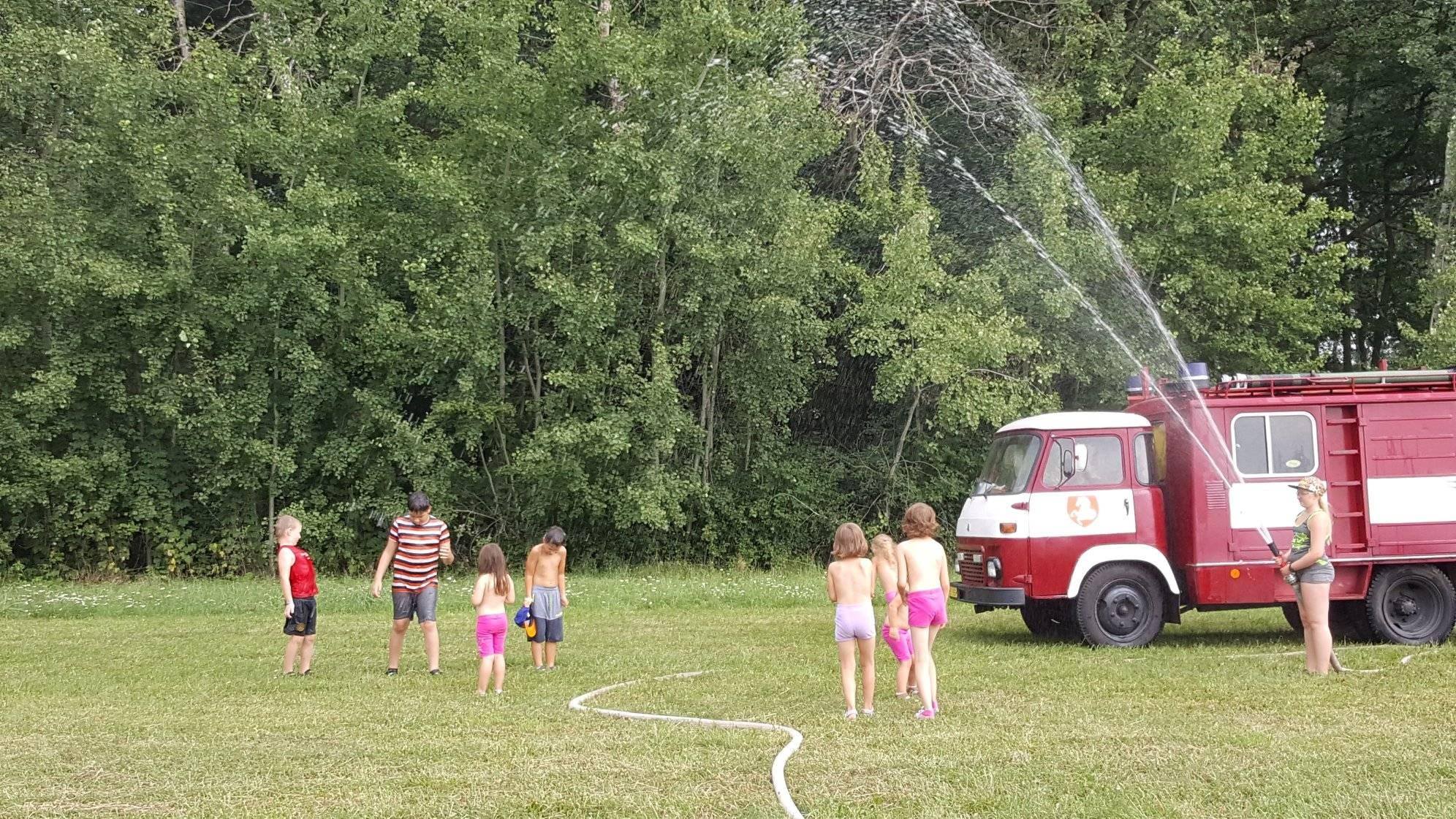 Pátý den  	dopoledne soutěž o nejlepší obydlí pro lesní zvířátka, odpoledne seznámení a práce s hasícími  přístroji 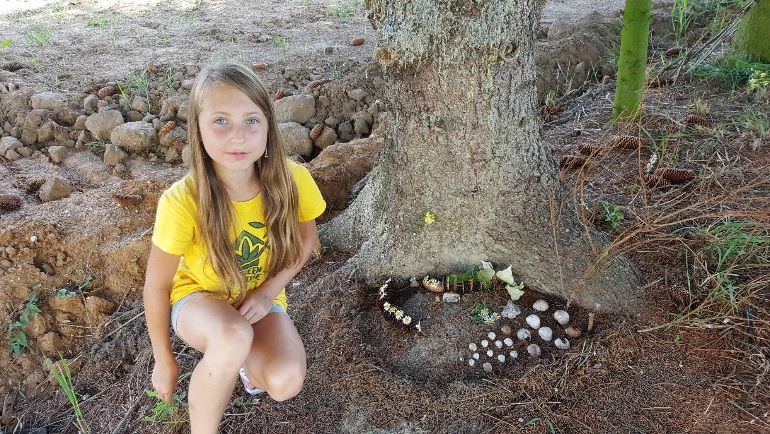 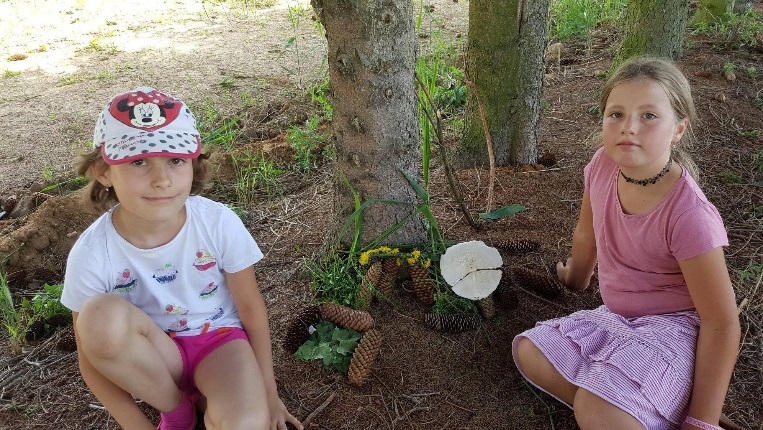 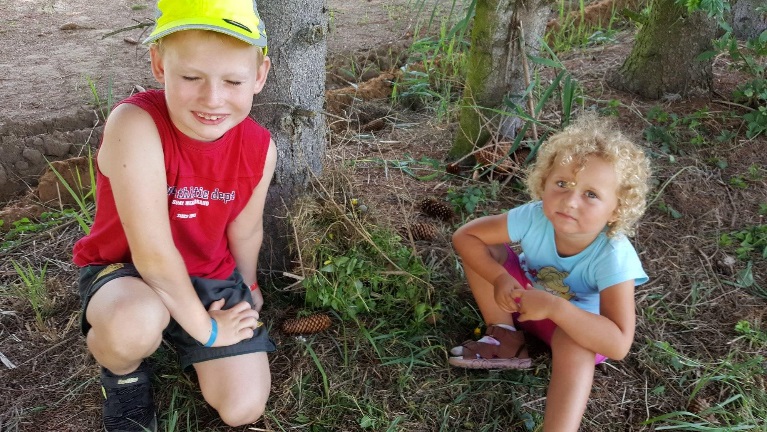 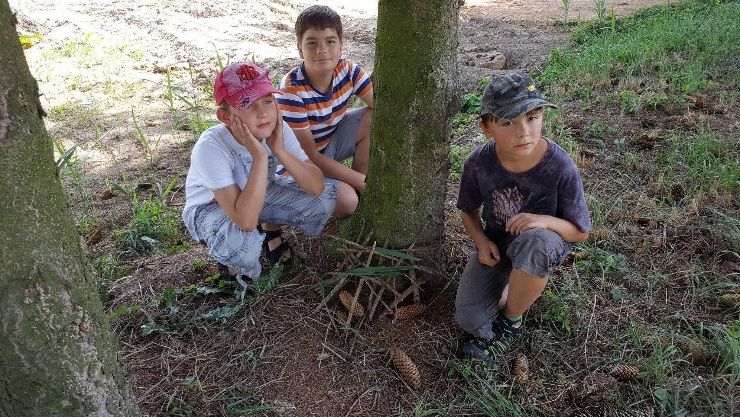 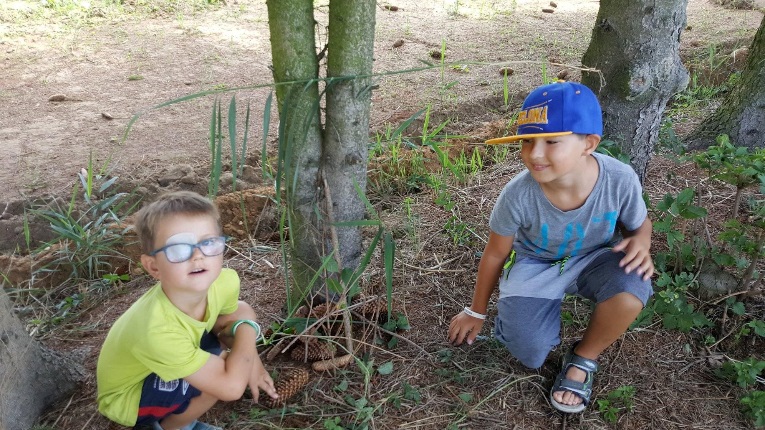 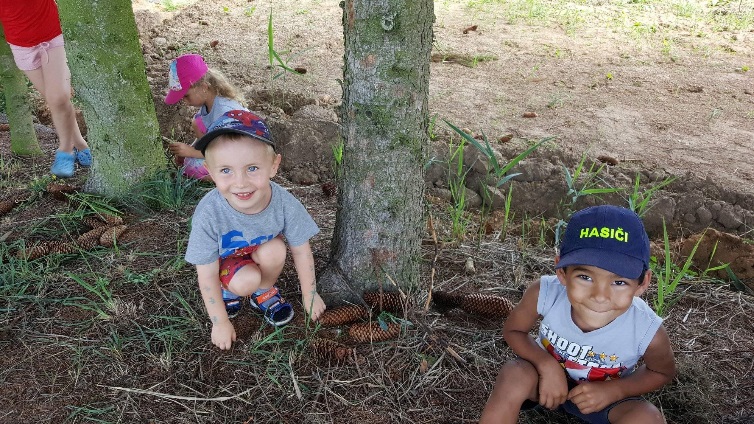 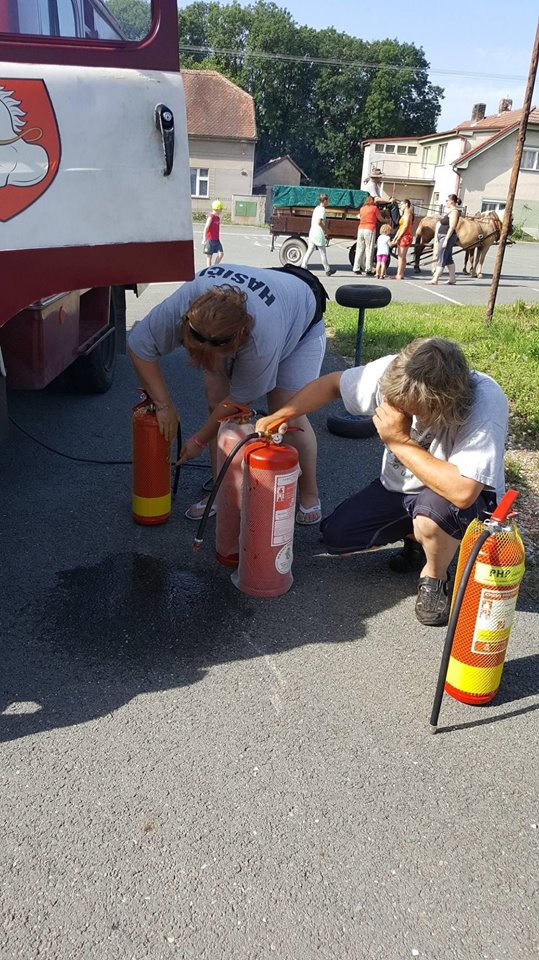 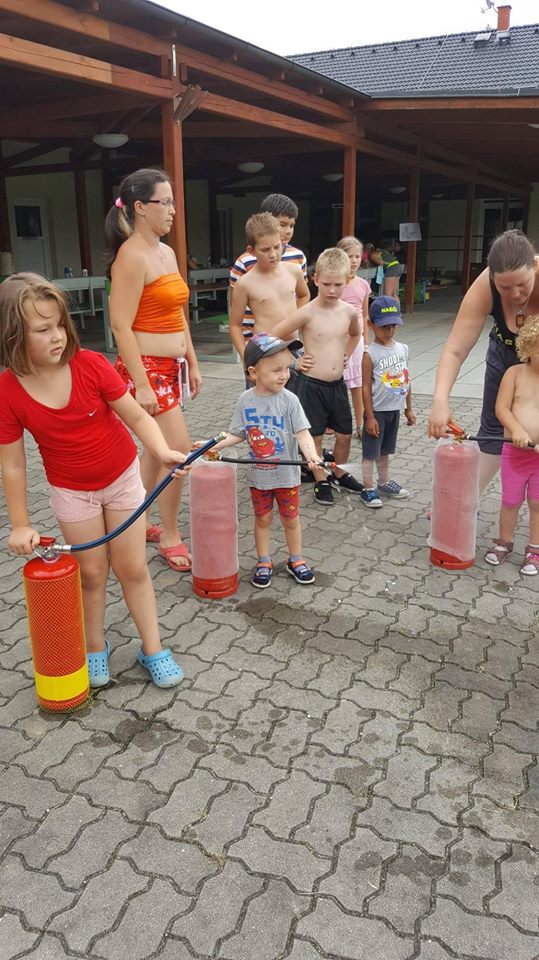 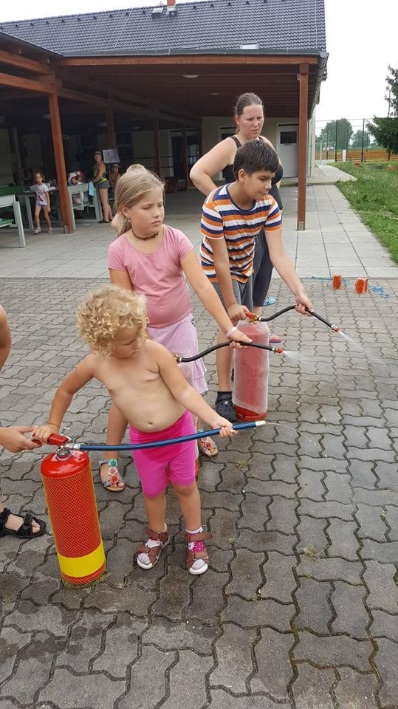 Ranní překvapení přijel MAX JUNIOR – z bioparku  Štít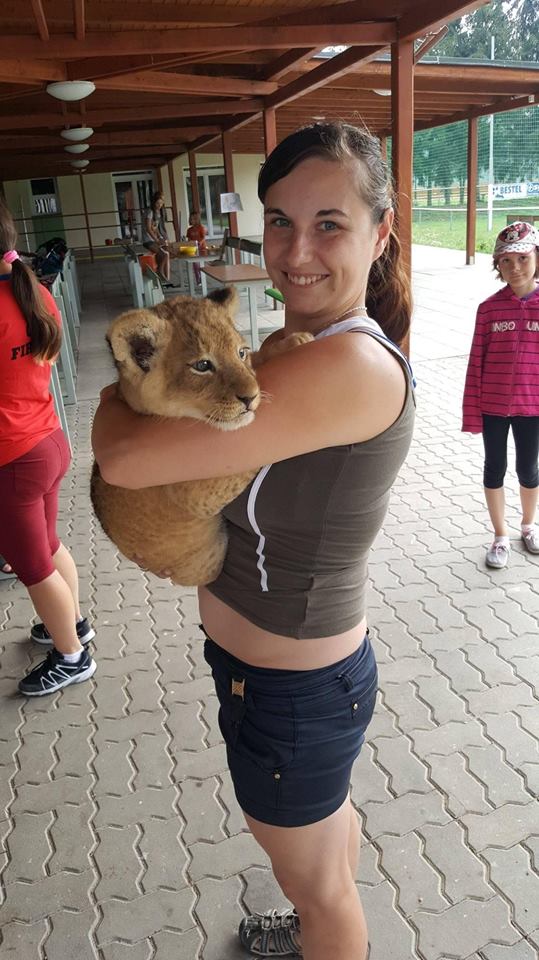 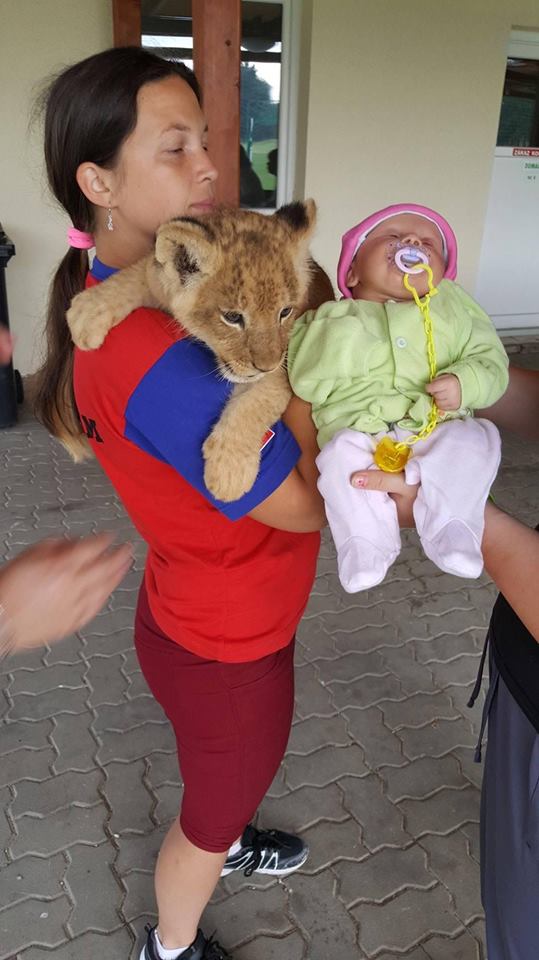 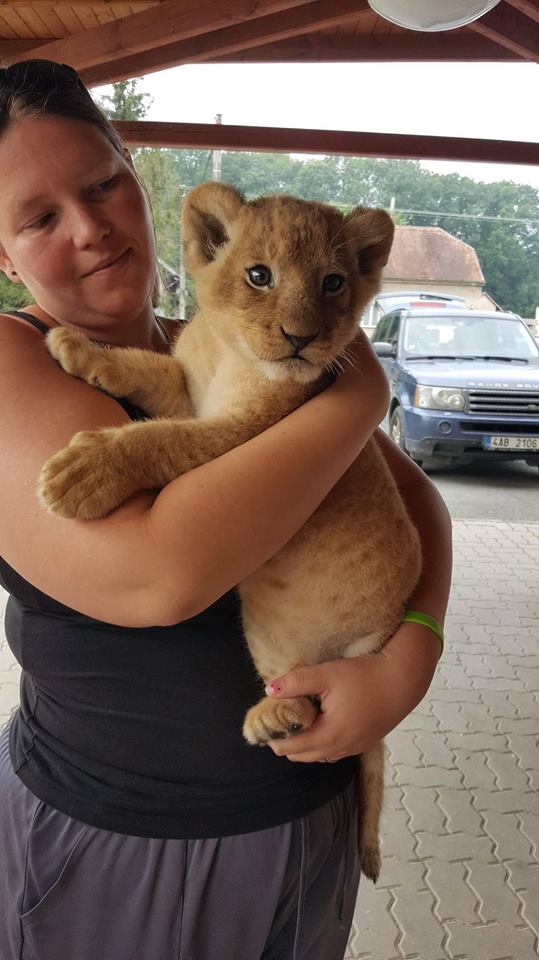 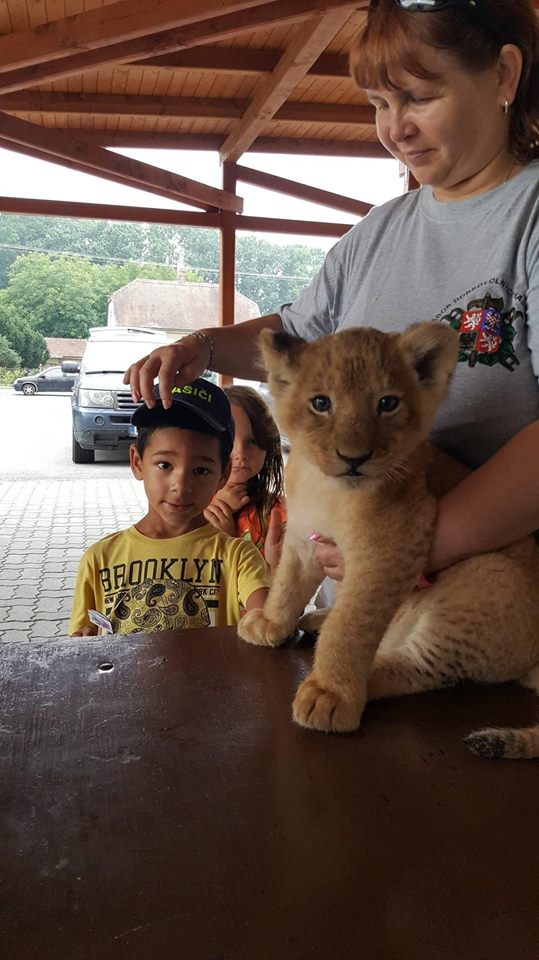 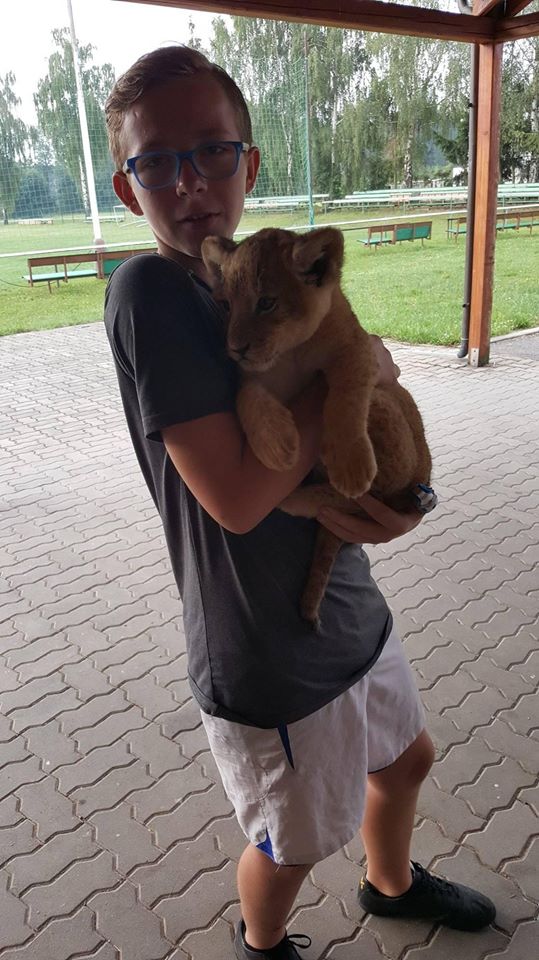 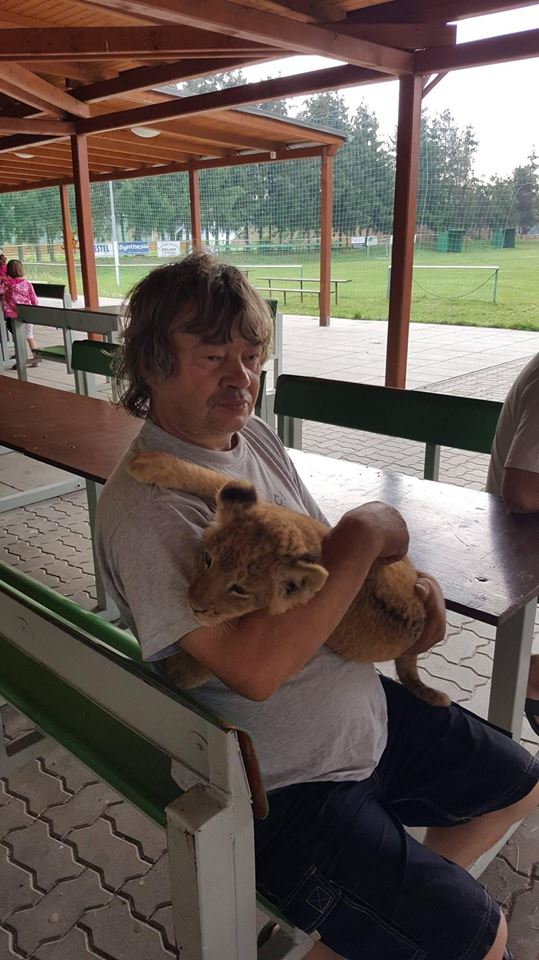                   Ahoj za rok – team co pro vás připravil program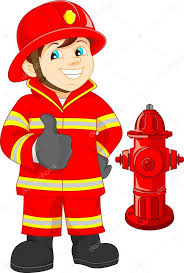                                                        HASIČI                                              Pardubice - město